    French Secondary Education Resume Template 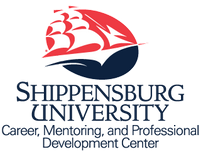 Career, Mentoring, and Professional Development CenterShippensburg University of Pennsylvania career@ship.edu ∙ www.ship.edu/career ∙ 717-477-1484   NameContact Information (Address, Phone number, Email address)Online Portfolio Available at: www.webaddress.comEDUCATION/TRAINING (TRAINING is optional)Bachelor of Arts in French, Expected Graduation month/yearPennsylvania Department of Education (PDE): French Secondary CertificationMinor: (if applicable)Shippensburg University, Shippensburg, PAQPA: (list if noteworthy; 3.0+)	Possible subheadings under Education: *Study Abroad; Honors; Relevant Coursework*LANGUAGES: (include level of proficiency)STUDENT TEACHING/FIELD EXPERIENCEGrade/Subject, dates (repeat for additional placements)School, City, StateList relevant duties performed during internshipUse past tense action verbs to describe dutiesRELEVANT EXPERIENCE
Job Title (for Community Service, your Job Title may be “Volunteer”), Organization, (dates)
City, StateDescribe duties/responsibilitiesBe specificUse “buzz” words related to the fieldBegin each bullet with an action verb; No personal pronounsCampus Leadership/Involvement (Highlight any leadership roles or positions held)Leadership Role, Organization (dates)COMMUNITY SERVICE (more passive involvement such as Blood drives, Relay for Life, marathons)Organization (dates); Organization (dates); Organization (dates); Organization (dates); Organization (dates); Organization (dates); Organization (dates); Organization (dates) CERTIFICATIONS/CLEARANCES American Red Cross Adult/Child/Infant CPR, datesACTFL Oral Proficiency Interview, datesFirst Name, Last Name, Page 2 of 2 (Always best to keep resume to 1 page, however…)Relevant Projects/Research Projects:Title of Project/Research, dates conductedList duties/responsibilities; scope/size of the project; human subject approval (if relevant); funding/financial support of project; outcomes of research/projectWas project submitted/approved for publication?Use past tense action verbs to begin each bulleted statementPROFESSIONAL MEMBERSHIPS/AFFILIATIONSTitle of Organization, Member since dateTitle of Organization, Member since dateSelected Professional Development/Conferences AttendedTitle of Conference/Seminar/Workshop, Sponsoring Organization/Location, dateTitle of Conference/Seminar/Workshop, Sponsoring Organization/Location, dateTitle of Conference/Seminar/Workshop, Sponsoring Organization/Location, dateADDITIONAL EXPERIENCEJob title, Company (dates)Job title, Company (dates)OR: Variety of full-time, part-time, and seasonal positions to finance further educationProfessional references and portfolio available upon requestOther Possible Headings to Incorporate In Resume; (possibly subheadings); Military History; Professional Development/Conferences Attended; Professional Memberships/Affiliations; Community Service/Involvement; Media Equipment/Skills; Graphic Design Experience; Media-Related Experience (Print/Electronic); Research Projects    French Secondary Education Resume ExampleCareer, Mentoring, and Professional Development CenterShippensburg University of Pennsylvania career@ship.edu ∙ www.ship.edu/career ∙ 717-477-1484John SmithContact Information (Address, Phone number, Email address)Online Portfolio Available at: www.webaddress.comEDUCATIONBachelor of Arts in French, Expected Graduation May 2021Pennsylvania Department of Education (PDE): French Secondary CertificationMinor: HistoryShippensburg University, Shippensburg, PAQPA: 3.4STUDENT TEACHING/FIELD EXPERIENCE11th Grade French, August 2020 - PresentNew Cityland Public High School – New Cityland, CADeveloped a new program for French students that incorporated new textbooks, films and reading materialsHelped raise more than $10,000 to fund a class trip to FranceResponsible for teaching introductory, intermediate and advanced French classes to high school students12th Grade French, January 2020 – May 2020
Steel City High School, Pittsburgh, PACreated a new program that allowed students to immerse themselves in the French language to learn new words fasterHelped and assisted students during office hours, after school and in private tutoring sessionsResponsible for designing assignments and tests, grading those assignments and determining students’ overall gradesRELEVANT EXPERIENCE
Volunteer, Sunnyside Daycare, June 2020 – August 2020
Harrisburg, PAEnthusiastically empower children by rewarding them with good behavior and giving them positive verbal feedbackManage the children by keeping them out of harm's way and providing time to feed and put them to sleepActively communicate with the children by reading to them and playing with toys and games with themCampus Leadership/InvolvementPresident, ShipVotes, August 2019 – Present)Coordinates with local officials to increase voter registration in districtManages volunteer staff of 4 while maintaining an on-campus presenceMarketed the campaigns of both Republican and Democratic candidates for elections locally and state-wide.